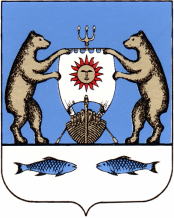 Российская ФедерацияНовгородская область Новгородский районАдминистрация Борковского сельского поселенияРАСПОРЯЖЕНИЕот 12.08.2020 № 37-ргд. БоркиО внесении изменений в распоряжение Администрации Борковского сельского поселение от 30.12.2019 г. № 77-рз «Об утверждении Правил внутреннего трудового распорядка Администрации Борковского сельского поселения»В соответствии с Федеральным законом от 08.06.2020 № 181 – ФЗ «О муниципальной службе в Российской Федерации», Уставом Борковского сельского поселения, 1. Внести изменения в распоряжение Администрации Борковского сельского поселение от 30.12.2019 г. № 77-рз «Об утверждении Правил внутреннего трудового распорядка Администрации Борковского сельского поселения»(Правил), а именно п. 3.5. и п. 3.6 Правил фразу «страховое свидетельство государственного пенсионного страхования» заменить на «документ, подтверждающий регистрацию в системе индивидуального (персонифицированного) учета».2. Опубликовать настоящее распоряжение в периодическом печатном издании «Борковский вестник» и разместить на официальном сайте Администрации Борковского сельского поселения в информационно-телекоммуникационной сети «Интернет» по адресу: www.borkiadm.ru.Глава АдминистрацииБорковского сельского поселения				            	С.Г. Иванова